Инвестиционная площадка № 67-08-05Инвестиционная площадка № 67-08-05Инвестиционная площадка № 67-08-05Инвестиционная площадка № 67-08-05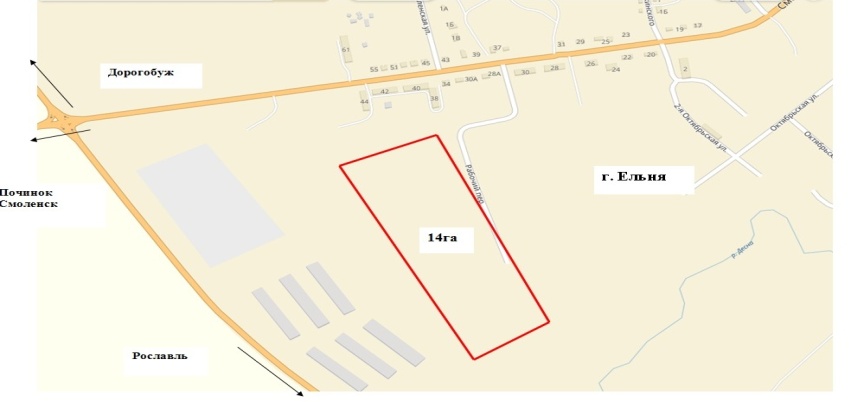 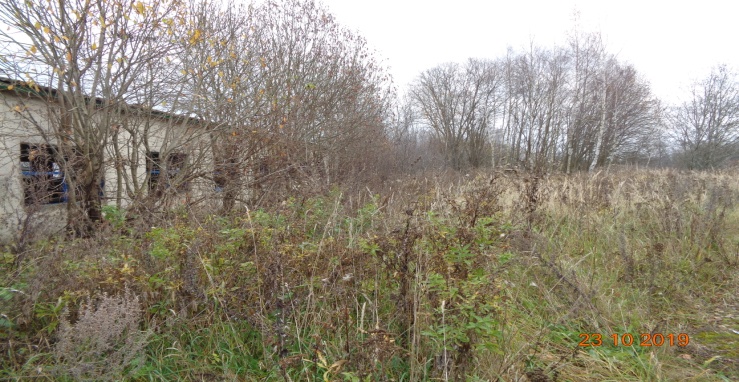 Месторасположение инвестиционной площадки Смоленская область, г.Ельня, пер.Рабочий д.15А (67:08:0000000:261)Смоленская область, г.Ельня, пер.Рабочий д.15А (67:08:0000000:261)Смоленская область, г.Ельня, пер.Рабочий д.15А (67:08:0000000:261)Категория земель и вид разрешенного использованияЗемли населенных пунктов.Производственная деятельностьЗемли населенных пунктов.Производственная деятельностьЗемли населенных пунктов.Производственная деятельностьОбщая площадь14,11 га14,11 га14,11 гаФорма собственностиСобственность не разграниченаСобственность не разграниченаСобственность не разграниченаУсловия приобретения аренда/выкуп-аренда – 70000,00 руб. в год,-выкуп – 800000,00 руб.-аренда – 70000,00 руб. в год,-выкуп – 800000,00 руб.-аренда – 70000,00 руб. в год,-выкуп – 800000,00 руб.Наличие строений (площадь, этажность и высота потолков)Кирпичное здание частично разрушено, площадь 1944 м2, один этаж, высота этажа 3,8мКирпичное здание частично разрушено, площадь 1944 м2, один этаж, высота этажа 3,8мКирпичное здание частично разрушено, площадь 1944 м2, один этаж, высота этажа 3,8мКраткая характеристика инженерной инфраструктуры (в случае ее отсутствия – информация о возможности подключения)Газоснабжение: точка подключения на расстоянии 50 м, проходит газопровод среднего давления, максимальная мощность 2500 куб. м в час, стоимость подключения ориентировочно 2800 руб. за 1м, срок подключения от 1 до 6 месяцев;  Электроснабжение: ПС Шарапово 10/35, точка подключения на расстоянии 0,3 км, резерв мощности 1000 кВт (1 МВт), стоимость подключения 1200 руб. за 1 кВт подключаемой мощности, срок подключения от  1 до 4 месяцев; Водоснабжение: имеется водонапорная зарезервированная  башня и водопровод, точка подключения на расстоянии 500м,  максимальная мощность 1000 куб.м в сутки, тариф на подключение не установлен, срок подключения –в течение 1 месяца;  Водоотведение: очистные сооружения на участке отсутствуют, точка подключения на расстоянии 700м,  свободная мощность 5000 куб. м в сутки; Отопление: на расстоянии 1 км находится газовая котельная.Газоснабжение: точка подключения на расстоянии 50 м, проходит газопровод среднего давления, максимальная мощность 2500 куб. м в час, стоимость подключения ориентировочно 2800 руб. за 1м, срок подключения от 1 до 6 месяцев;  Электроснабжение: ПС Шарапово 10/35, точка подключения на расстоянии 0,3 км, резерв мощности 1000 кВт (1 МВт), стоимость подключения 1200 руб. за 1 кВт подключаемой мощности, срок подключения от  1 до 4 месяцев; Водоснабжение: имеется водонапорная зарезервированная  башня и водопровод, точка подключения на расстоянии 500м,  максимальная мощность 1000 куб.м в сутки, тариф на подключение не установлен, срок подключения –в течение 1 месяца;  Водоотведение: очистные сооружения на участке отсутствуют, точка подключения на расстоянии 700м,  свободная мощность 5000 куб. м в сутки; Отопление: на расстоянии 1 км находится газовая котельная.Газоснабжение: точка подключения на расстоянии 50 м, проходит газопровод среднего давления, максимальная мощность 2500 куб. м в час, стоимость подключения ориентировочно 2800 руб. за 1м, срок подключения от 1 до 6 месяцев;  Электроснабжение: ПС Шарапово 10/35, точка подключения на расстоянии 0,3 км, резерв мощности 1000 кВт (1 МВт), стоимость подключения 1200 руб. за 1 кВт подключаемой мощности, срок подключения от  1 до 4 месяцев; Водоснабжение: имеется водонапорная зарезервированная  башня и водопровод, точка подключения на расстоянии 500м,  максимальная мощность 1000 куб.м в сутки, тариф на подключение не установлен, срок подключения –в течение 1 месяца;  Водоотведение: очистные сооружения на участке отсутствуют, точка подключения на расстоянии 700м,  свободная мощность 5000 куб. м в сутки; Отопление: на расстоянии 1 км находится газовая котельная.Транспортная доступность (наличие жд ветки, прилегание автомобиль-ной дороги, наличие и покрытие подъездной автомобильной дороги)Автомобильная дорога, покрытие асфальтобетонное, сезонное ограничение по весу.Железная дорога Смоленск - Фаянсовая, расстояние 1,5 км.Автомобильная дорога, покрытие асфальтобетонное, сезонное ограничение по весу.Железная дорога Смоленск - Фаянсовая, расстояние 1,5 км.Автомобильная дорога, покрытие асфальтобетонное, сезонное ограничение по весу.Железная дорога Смоленск - Фаянсовая, расстояние 1,5 км.Дополнительные сведенияРасстояние до ближайших жилых домов – 0,05 км, ограничений использования участка – нет.Расстояние до ближайших жилых домов – 0,05 км, ограничений использования участка – нет.Расстояние до ближайших жилых домов – 0,05 км, ограничений использования участка – нет.Расстояние до ближайших жилых домов – 0,05 км, ограничений использования участка – нет.Формы поддержки инвестиционной деятельностиФормы поддержки на муниципальном уровне:     1.Освобождение инвестора от арендной платы за земельный участок в размере 100%  сроком на 3 года в порядке, предусмотренном нормативным правовым актом Администрации муниципального образования «Ельнинский  район» Смоленской области (далее – Администрация муниципального образования). 2. Освобождение  инвестора  от  уплаты  арендной платы за пользование  имуществом,  являющимся муниципальной собственностью  в размере 100 % сроком на 3 года  в  порядке,  предусмотренном   нормативным правовым актом Администрации муниципального образования.         3.Оказание  инвесторам  информационной, консультационной и организационной  поддержки. 4. Муниципальная  поддержка  субъектам  инвестиционной  деятельности    в  виде  освобождения  от  уплаты налога  на  срок  не  более одного финансового   года.5. Оказание имущественной поддержки субъектам малого и среднего предпринимательства на территории муниципального образования «Ельнинский район» Смоленской области путем передачи во владение и (или) пользование муниципального имущества,  включенного в перечень муниципального имущества, свободного от прав третьих лиц  (за исключением имущественных прав субъектов малого и среднего предпринимательства), предназначенного для предоставления во владение и пользование субъектам малого и среднего предпринимательства и организациям, образующим инфраструктуру поддержки субъектов малого и среднего предпринимательства, а также путем предоставления муниципальной преференции в виде передачи муниципального имущества муниципального образования «Ельнинский район» Смоленской области  в аренду без проведения торгов и предоставления льготы по арендной плате.Формы государственной поддержки:1. Предоставление субсидий субъектам малого и среднего предпринимательства, заключившим договор (договоры) лизинга оборудования с российскими лизинговыми организациями в целях создания, и (или) развития, и (или) модернизации производства товаров (работ, услуг), на возмещение части затрат на уплату первого взноса (аванса)2. Предоставление субсидий на возмещение части затрат субъектов малого и среднего предпринимательства, связанных с  приобретением оборудования в целях создания, и (или) развития, и (или) модернизации  производства товаров3.Предоставление субсидий  субъектам малого и среднего предпринимательства на возмещение части затрат на технологической присоединение к объектам электросетевого хозяйства4. Сопровождение инвестиционных проектов в рамках «единого окна».Формы поддержки на муниципальном уровне:     1.Освобождение инвестора от арендной платы за земельный участок в размере 100%  сроком на 3 года в порядке, предусмотренном нормативным правовым актом Администрации муниципального образования «Ельнинский  район» Смоленской области (далее – Администрация муниципального образования). 2. Освобождение  инвестора  от  уплаты  арендной платы за пользование  имуществом,  являющимся муниципальной собственностью  в размере 100 % сроком на 3 года  в  порядке,  предусмотренном   нормативным правовым актом Администрации муниципального образования.         3.Оказание  инвесторам  информационной, консультационной и организационной  поддержки. 4. Муниципальная  поддержка  субъектам  инвестиционной  деятельности    в  виде  освобождения  от  уплаты налога  на  срок  не  более одного финансового   года.5. Оказание имущественной поддержки субъектам малого и среднего предпринимательства на территории муниципального образования «Ельнинский район» Смоленской области путем передачи во владение и (или) пользование муниципального имущества,  включенного в перечень муниципального имущества, свободного от прав третьих лиц  (за исключением имущественных прав субъектов малого и среднего предпринимательства), предназначенного для предоставления во владение и пользование субъектам малого и среднего предпринимательства и организациям, образующим инфраструктуру поддержки субъектов малого и среднего предпринимательства, а также путем предоставления муниципальной преференции в виде передачи муниципального имущества муниципального образования «Ельнинский район» Смоленской области  в аренду без проведения торгов и предоставления льготы по арендной плате.Формы государственной поддержки:1. Предоставление субсидий субъектам малого и среднего предпринимательства, заключившим договор (договоры) лизинга оборудования с российскими лизинговыми организациями в целях создания, и (или) развития, и (или) модернизации производства товаров (работ, услуг), на возмещение части затрат на уплату первого взноса (аванса)2. Предоставление субсидий на возмещение части затрат субъектов малого и среднего предпринимательства, связанных с  приобретением оборудования в целях создания, и (или) развития, и (или) модернизации  производства товаров3.Предоставление субсидий  субъектам малого и среднего предпринимательства на возмещение части затрат на технологической присоединение к объектам электросетевого хозяйства4. Сопровождение инвестиционных проектов в рамках «единого окна».Формы поддержки на муниципальном уровне:     1.Освобождение инвестора от арендной платы за земельный участок в размере 100%  сроком на 3 года в порядке, предусмотренном нормативным правовым актом Администрации муниципального образования «Ельнинский  район» Смоленской области (далее – Администрация муниципального образования). 2. Освобождение  инвестора  от  уплаты  арендной платы за пользование  имуществом,  являющимся муниципальной собственностью  в размере 100 % сроком на 3 года  в  порядке,  предусмотренном   нормативным правовым актом Администрации муниципального образования.         3.Оказание  инвесторам  информационной, консультационной и организационной  поддержки. 4. Муниципальная  поддержка  субъектам  инвестиционной  деятельности    в  виде  освобождения  от  уплаты налога  на  срок  не  более одного финансового   года.5. Оказание имущественной поддержки субъектам малого и среднего предпринимательства на территории муниципального образования «Ельнинский район» Смоленской области путем передачи во владение и (или) пользование муниципального имущества,  включенного в перечень муниципального имущества, свободного от прав третьих лиц  (за исключением имущественных прав субъектов малого и среднего предпринимательства), предназначенного для предоставления во владение и пользование субъектам малого и среднего предпринимательства и организациям, образующим инфраструктуру поддержки субъектов малого и среднего предпринимательства, а также путем предоставления муниципальной преференции в виде передачи муниципального имущества муниципального образования «Ельнинский район» Смоленской области  в аренду без проведения торгов и предоставления льготы по арендной плате.Формы государственной поддержки:1. Предоставление субсидий субъектам малого и среднего предпринимательства, заключившим договор (договоры) лизинга оборудования с российскими лизинговыми организациями в целях создания, и (или) развития, и (или) модернизации производства товаров (работ, услуг), на возмещение части затрат на уплату первого взноса (аванса)2. Предоставление субсидий на возмещение части затрат субъектов малого и среднего предпринимательства, связанных с  приобретением оборудования в целях создания, и (или) развития, и (или) модернизации  производства товаров3.Предоставление субсидий  субъектам малого и среднего предпринимательства на возмещение части затрат на технологической присоединение к объектам электросетевого хозяйства4. Сопровождение инвестиционных проектов в рамках «единого окна».Формы поддержки на муниципальном уровне:     1.Освобождение инвестора от арендной платы за земельный участок в размере 100%  сроком на 3 года в порядке, предусмотренном нормативным правовым актом Администрации муниципального образования «Ельнинский  район» Смоленской области (далее – Администрация муниципального образования). 2. Освобождение  инвестора  от  уплаты  арендной платы за пользование  имуществом,  являющимся муниципальной собственностью  в размере 100 % сроком на 3 года  в  порядке,  предусмотренном   нормативным правовым актом Администрации муниципального образования.         3.Оказание  инвесторам  информационной, консультационной и организационной  поддержки. 4. Муниципальная  поддержка  субъектам  инвестиционной  деятельности    в  виде  освобождения  от  уплаты налога  на  срок  не  более одного финансового   года.5. Оказание имущественной поддержки субъектам малого и среднего предпринимательства на территории муниципального образования «Ельнинский район» Смоленской области путем передачи во владение и (или) пользование муниципального имущества,  включенного в перечень муниципального имущества, свободного от прав третьих лиц  (за исключением имущественных прав субъектов малого и среднего предпринимательства), предназначенного для предоставления во владение и пользование субъектам малого и среднего предпринимательства и организациям, образующим инфраструктуру поддержки субъектов малого и среднего предпринимательства, а также путем предоставления муниципальной преференции в виде передачи муниципального имущества муниципального образования «Ельнинский район» Смоленской области  в аренду без проведения торгов и предоставления льготы по арендной плате.Формы государственной поддержки:1. Предоставление субсидий субъектам малого и среднего предпринимательства, заключившим договор (договоры) лизинга оборудования с российскими лизинговыми организациями в целях создания, и (или) развития, и (или) модернизации производства товаров (работ, услуг), на возмещение части затрат на уплату первого взноса (аванса)2. Предоставление субсидий на возмещение части затрат субъектов малого и среднего предпринимательства, связанных с  приобретением оборудования в целях создания, и (или) развития, и (или) модернизации  производства товаров3.Предоставление субсидий  субъектам малого и среднего предпринимательства на возмещение части затрат на технологической присоединение к объектам электросетевого хозяйства4. Сопровождение инвестиционных проектов в рамках «единого окна».Контактные данные координатора проектаФИОФИОЗайцева Елена ИвановнаЗайцева Елена ИвановнаКонтактные данные координатора проектаТелефонТелефон8(48146)4-29-098(48146)4-29-09Контактные данные координатора проектаE-mail:E-mail:admin_elnia@admin-smolensk.ruadmin_elnia@admin-smolensk.ruКонтактные данные координатора проектаЭл. адрес сайта (при наличии)Эл. адрес сайта (при наличии)elnya-admin.admin-smolensk.ruelnya-admin.admin-smolensk.ru